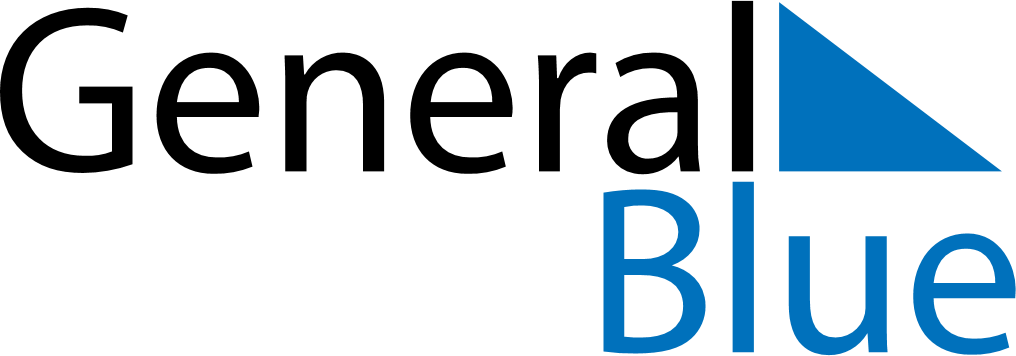 February 2024February 2024February 2024February 2024February 2024February 2024Winnipeg, Manitoba, CanadaWinnipeg, Manitoba, CanadaWinnipeg, Manitoba, CanadaWinnipeg, Manitoba, CanadaWinnipeg, Manitoba, CanadaWinnipeg, Manitoba, CanadaSunday Monday Tuesday Wednesday Thursday Friday Saturday 1 2 3 Sunrise: 8:03 AM Sunset: 5:21 PM Daylight: 9 hours and 17 minutes. Sunrise: 8:01 AM Sunset: 5:22 PM Daylight: 9 hours and 21 minutes. Sunrise: 8:00 AM Sunset: 5:24 PM Daylight: 9 hours and 24 minutes. 4 5 6 7 8 9 10 Sunrise: 7:58 AM Sunset: 5:26 PM Daylight: 9 hours and 27 minutes. Sunrise: 7:57 AM Sunset: 5:27 PM Daylight: 9 hours and 30 minutes. Sunrise: 7:55 AM Sunset: 5:29 PM Daylight: 9 hours and 33 minutes. Sunrise: 7:54 AM Sunset: 5:31 PM Daylight: 9 hours and 37 minutes. Sunrise: 7:52 AM Sunset: 5:33 PM Daylight: 9 hours and 40 minutes. Sunrise: 7:50 AM Sunset: 5:34 PM Daylight: 9 hours and 43 minutes. Sunrise: 7:49 AM Sunset: 5:36 PM Daylight: 9 hours and 47 minutes. 11 12 13 14 15 16 17 Sunrise: 7:47 AM Sunset: 5:38 PM Daylight: 9 hours and 50 minutes. Sunrise: 7:45 AM Sunset: 5:39 PM Daylight: 9 hours and 54 minutes. Sunrise: 7:44 AM Sunset: 5:41 PM Daylight: 9 hours and 57 minutes. Sunrise: 7:42 AM Sunset: 5:43 PM Daylight: 10 hours and 1 minute. Sunrise: 7:40 AM Sunset: 5:45 PM Daylight: 10 hours and 4 minutes. Sunrise: 7:38 AM Sunset: 5:46 PM Daylight: 10 hours and 8 minutes. Sunrise: 7:36 AM Sunset: 5:48 PM Daylight: 10 hours and 11 minutes. 18 19 20 21 22 23 24 Sunrise: 7:35 AM Sunset: 5:50 PM Daylight: 10 hours and 15 minutes. Sunrise: 7:33 AM Sunset: 5:51 PM Daylight: 10 hours and 18 minutes. Sunrise: 7:31 AM Sunset: 5:53 PM Daylight: 10 hours and 22 minutes. Sunrise: 7:29 AM Sunset: 5:55 PM Daylight: 10 hours and 25 minutes. Sunrise: 7:27 AM Sunset: 5:56 PM Daylight: 10 hours and 29 minutes. Sunrise: 7:25 AM Sunset: 5:58 PM Daylight: 10 hours and 33 minutes. Sunrise: 7:23 AM Sunset: 6:00 PM Daylight: 10 hours and 36 minutes. 25 26 27 28 29 Sunrise: 7:21 AM Sunset: 6:01 PM Daylight: 10 hours and 40 minutes. Sunrise: 7:19 AM Sunset: 6:03 PM Daylight: 10 hours and 44 minutes. Sunrise: 7:17 AM Sunset: 6:05 PM Daylight: 10 hours and 47 minutes. Sunrise: 7:15 AM Sunset: 6:06 PM Daylight: 10 hours and 51 minutes. Sunrise: 7:13 AM Sunset: 6:08 PM Daylight: 10 hours and 55 minutes. 